ACTIVIDADES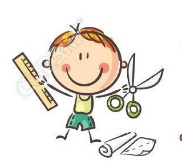 LUNES 3 DE AGOSTO7:00 a 8:00 am RELIGION Agenda: Tema: CUMPLEAÑOS NATALICIO BEATA MARIA EMILIA RIQUELME “En el cielo y en la tierra o que vale es el amor” M.E.R ACTIVIDAD: En casa: El próximo miércoles 5 de agosto celebraremos el cumpleaños de natalicio de nuestra Beata María Emilia Riquelme, para prepáranos a dicha celebración realizaremos el día de hoy en una hoja de block un dibujo de nuestra Beata María Emilia, en el escribiremos una de sus frases (la que más te guste o recuerdes) y le desearemos con todo nuestro amor un feliz cumpleaños que llegue hasta el cielo. 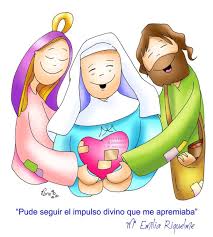 NOTA IMPORTANTE: El dibujo con la frase deben enviarla este mismo día al WhatsApp interno de la profe. 9:30 a 10:30 am LENGUA CASTELLANA:Agenda  Tema: SINÓNIMOS Y ANTÓNIMOS ACTIVIDAD:Clase virtual: En este día desarrollaremos las páginas 31, 33 y 34 de nuestro libro de lengua castellana.10:30 a 11:30 MATEMÁTICASAgenda:Tema: MULTIPLICACIÓN  ACTIVIDAD: Clase virtual:  En nuestra clase sincrónica, desarrollaremos resolución de problemas de multiplicación paginas 92 y 93 de nuestro libro de matemáticas 11:30 a 12:00 ÉTICA Agenda:Tema:   LA TRISTEZA  ACTIVIDAD: En casa:   Dile a mamá o alguien en casa que te regale un nuevo frasco que no utilice, preferiblemente con tapa (para que las tristezas no vuelvan a salir de allí) dibuja al monstruo de colores azul en una hoja de papel reciclada puede ser blanca y la coloreas o puede ser una hoja de iris azul. Pega el monstruo de tu frasco.La tristeza es antónimo de la alegría, durante TODA esta semana como la semana anterior guardaras en el frasco papelitos donde escribirás en esta ocasión todo lo que te ponga triste durante el día: ejemplo: hoy no pude comer helado…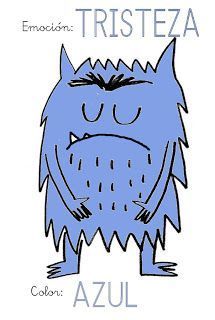 YA TE APRENDISTE LA CANCIÓN: https://youtu.be/IieUUzZSXxUMARTES 4 DE AGOSTO 7:00 a 8:00 am LENGUA CASTELLANA:Agenda  Tema: SINÓNIMOS Y ANTÓNIMOS ACTIVIDAD:En casa: Practicamos jugando:Sinónimos: https://www.mundoprimaria.com/quedate-casa/stpv-le-2-02Antónimos: https://www.mundoprimaria.com/juegos-educativos/juegos-lenguaje/juego-antonimos9:30 a 10:30 MATEMÁTICASAgenda:Tema: MULTIPLICACIÓN POR SIETEACTIVIDAD: 1. En casa: Practicamos: tabla del sieteJuega: https://arbolabc.com/juegos-tablas-de-multiplicar/tabla-del-7/multiplica-con-las-estrellasEscucha el truco: https://youtu.be/k98rgPPpZiU escríbelo en tu cuaderno12:00 a 1:00 SOCIALESAgenda: Tema TRADICIONES ACTIVIDAD:Clase virtual:  explicación de concepto.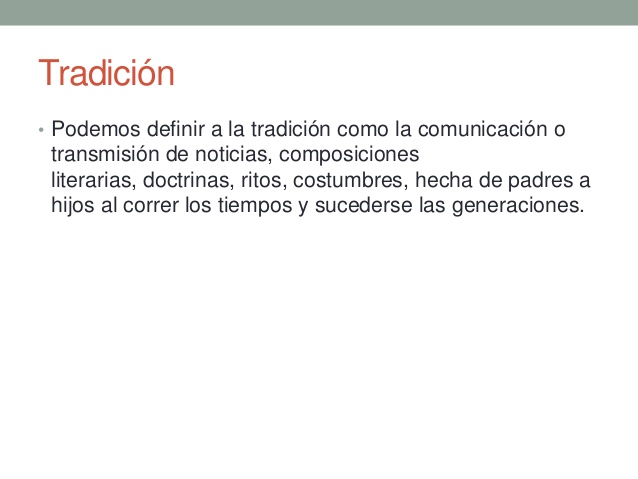 Cuento: Una linda tradición cartagenera: https://youtu.be/lYbKMXMvmc0MIÉRCOLES 5 DE AGOSTO NOTA: Este día realizaremos un pequeño cambio ya que nos conectaremos a las 9:30 en clase de Religión, entonces a las 7:00 trabajaremos matemáticas en casa.7:00 a 8:00 am MATEMÁTICAS  Agenda: Tema: MULTIPLICACIÓN  ACTIVIDAD: 1. En casa: repasa en casa todas las tablas de multiplicar el día de mañana tendremos un juego evaluativo. Aquí encontraras muchos juegos divertidos de cada tabla de multiplicar: https://arbolabc.com/juegos-tablas-de-multiplicarY acá tienes dos canciones completas de todas las tablas: https://youtu.be/ep_iYxnK55whttps://youtu.be/UE3jqHnv7Gs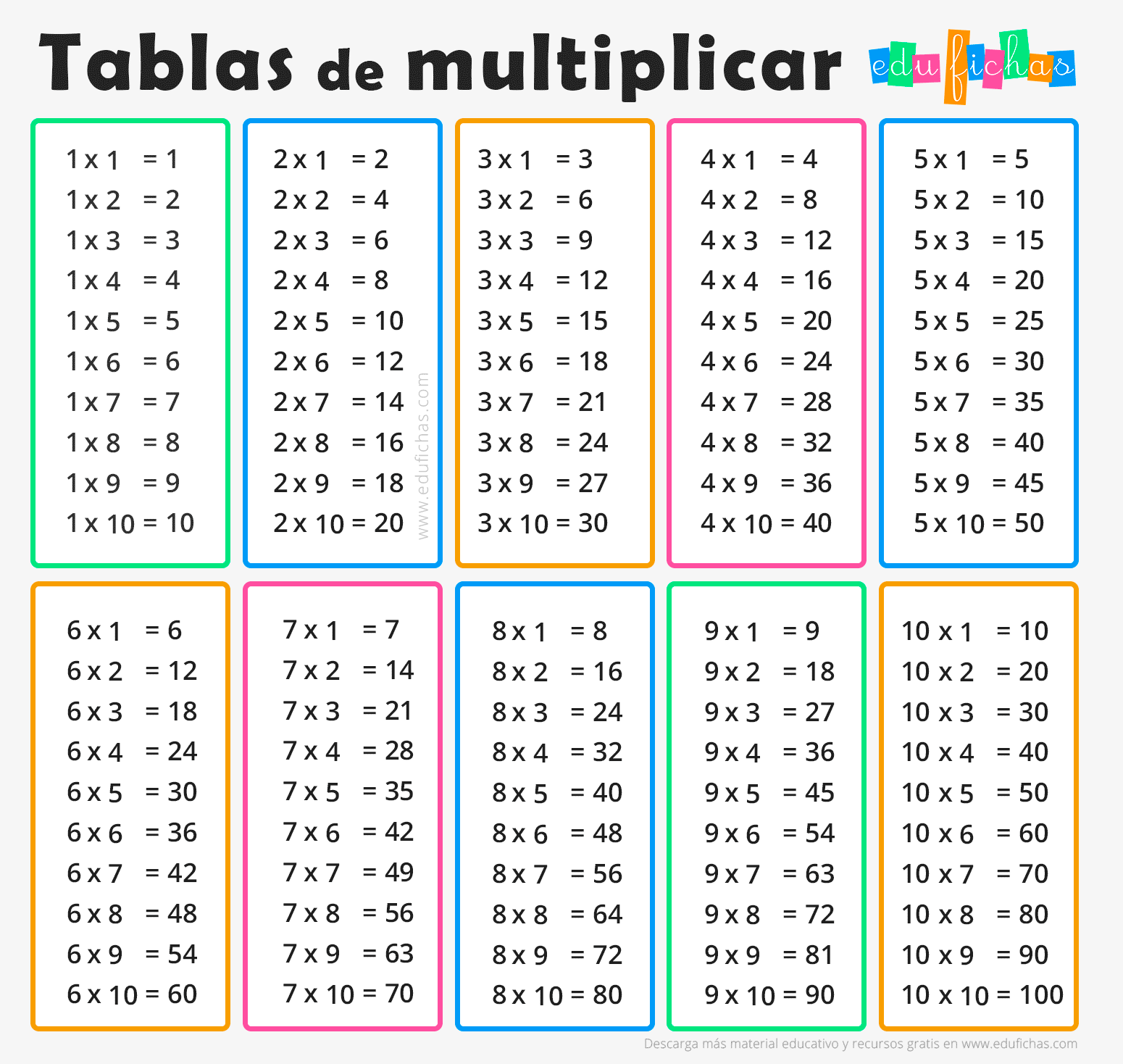 9:30 a 10:30 am RELIGIÓNAgenda: Tema:  FELIZ CUMPLEAÑOS ACTIVIDAD:Clase virtual: AVISO IMPORTANTE     Este día a las 9:30 am nos conectaremos en clase sincrónica con nuestras compañeritas de tercero para celebrar el cumpleaños del natalicio de nuestra Beata María Emilia Riquelme.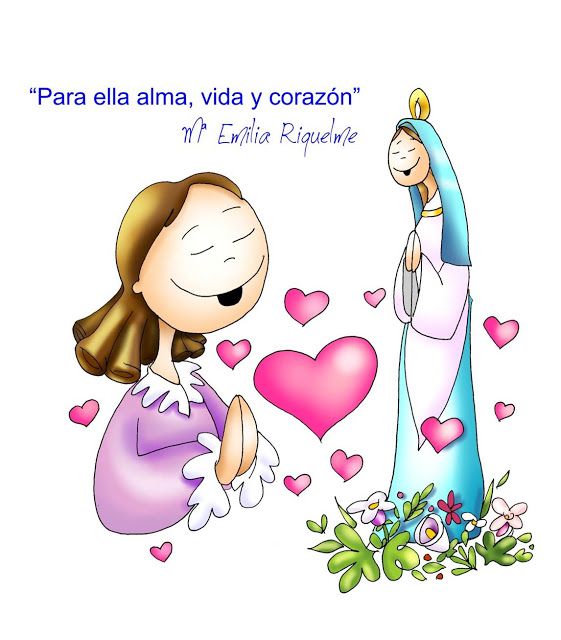 Para este espacio les pediré: Que todos quienes quieran en casa acompañarnos lo hagan: padres de familia, abuelos, primos, tíos. De ser posible nos vestiremos de blanco.Tendremos una velita del mismo color (si no tienen vela blanca en casa) la que tengan.Por último, vasitos o copas plásticas con una bebida (jugo, gaseosa de uva) con la que podamos hacer un brindis representativo sin alcohol, teniendo en cuenta que estamos con las niñas. LOS ESPERAMOS 10:30 a 11:30 LENGUA CASTELLANAAgenda: Tema: ORTOGRAFÍAACTIVIDAD: Clase virtual: desarrollaremos ficha 17 de nuestra cartilla ENTRENATE. 12: 00 a 1:00 pm CIENCIASAgendaTema: ADAPTACIONES DE LOS ANIMALES ACTIVIDADClase Virtual:  Explicación de las adaptaciones de Los animales.Los animales presentan una gran variedad de adaptaciones, algunas les sirven para desplazarse en el ambiente en el que viven, otras son respuestas a cambios en la temperatura o les permiten defenderse de los peligros que enfrentanhttps://youtu.be/HA28VPBLFsQJUEVES 6 DE AGOSTO7:00 a 8:00 am SOCIALES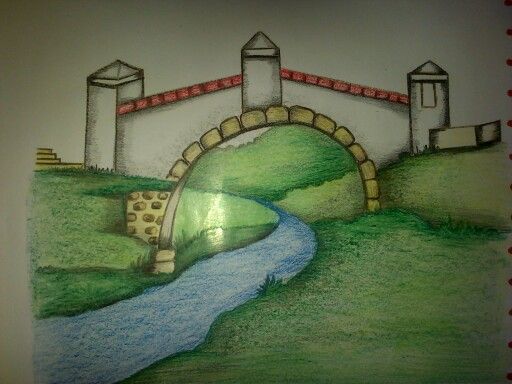 AgendaTema: BATALLA DE BOYACÁ ACTIVIDAD:En casa.Actividad en casa: observa el video: https://youtu.be/jT9sim1uiCYEscribe en tu cuaderno dos ideas principales de los acontecimientos ocurridos en siete de agosto. Realiza el dibujo del puente de Boyacá8:00 a 9:00 am MATEMÁTICASAgendaTema: MULTIPLICACIÓNACTIVIDAD: En casa: VAMOS A GANAR UN DIPLOMAMe imagino que has repasado, vamos a ver como vas con esas tablas ingresa al link: https://www.tablasdemultiplicar.com/diploma/Escoge el diploma que quieres conseguir.Toma un pantallazo de tu diploma.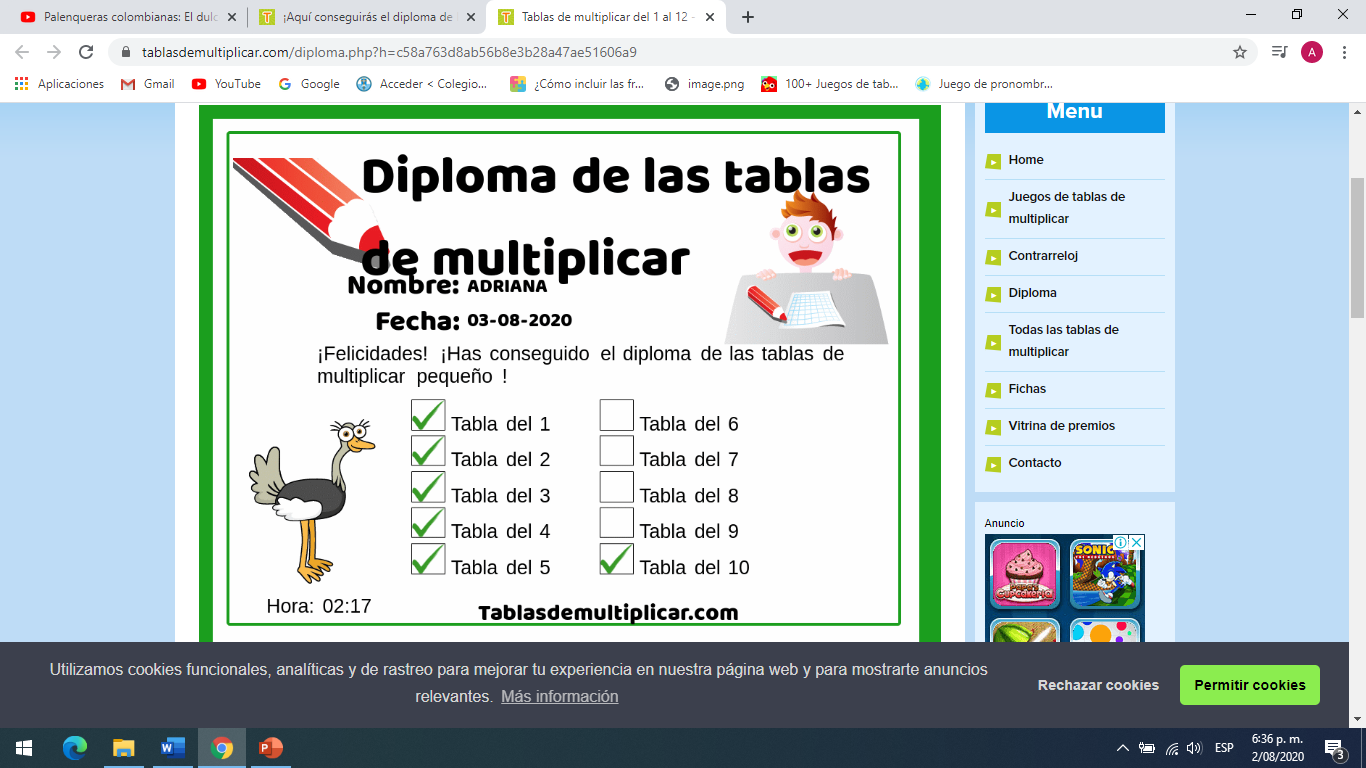 10:30 a 11:30 LENGUA CASTELLANAAgendaTema: PLAN LECTOR ACTIVIDAD:Clase virtual: COMPRENSION LECTORA:a. ¿Quién monta en poni?b. ¿Qué paso entre Paul y Franzi? Que aconsejarías a Paulc. ¿Describe a Paula y como se ríe?d. ¿Qué iba a ser Paul con su vecino?Dibuja a Paula la nueva amiga de Paul, según la descripción que has hecho.12:00 a 1:00 pm CIENCIAS            AgendaTema: ADAPTACIONES DE LOS ANIMALES ACTIVIDAD:En casa: escucha el cuento: A qué sabe la luna https://youtu.be/AVXZSWfkIOUEscoge uno de los animales del cuento dibújalo y escribe sus adaptaciones.VIERNES 7 DE AGOSTOFESTIVO: Batalla de BoyacáPARA TENER EN CUENTAEVIDENCIAS PARA ESTA SEMANA:Lunes:Religión: dibujo a María Emilia enviada por e WhatsAppLengua castellana: paginas desarrolladas en clase virtual.Matemáticas: páginas 92 y 93 problemas de multiplicación. Ética: frasco de la tristeza Miércoles:Lengua castellana: entrénate “ficha 17” páginas: 39 y 40JuevesSociales: batalla de Boyacá.Lengua Castellana: plan lector segundo capítulo.Matemáticas: diploma de tabas de multiplicar.Ciencias naturales: animal de cuento y sus adaptaciones. LAS QUIERO MUCHO, DIOS LAS BENDIGA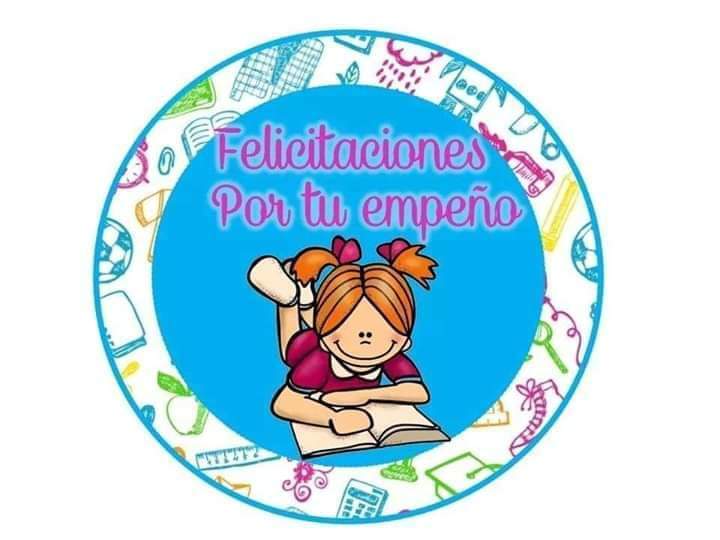 COLEGIO EMILIA RIQUELMEGuías de aprendizaje en casa 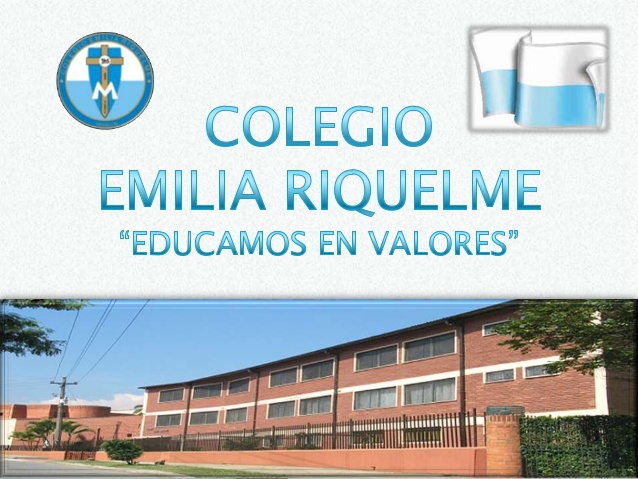 Grado: SEGUNDOSEMANA DEL 3 AL 7 DE AGOSTO SEMANA DEL 3 AL 7 DE AGOSTO SEMANA DEL 3 AL 7 DE AGOSTO SEMANA DEL 3 AL 7 DE AGOSTO SEMANA DEL 3 AL 7 DE AGOSTO SEMANA DEL 3 AL 7 DE AGOSTO SEMANA DEL 3 AL 7 DE AGOSTO SEMANA DEL 3 AL 7 DE AGOSTO Horas Horas Lunes Martes Miércoles Jueves Viernes Viernes 7 a 87 a 8ReligiónActividad en casa:FELIZ CUPLEAÑOSBeata María Emilia Riquelme.  Lengua castellanaActividad en casa:Jugamos: Sinónimos y antónimos Matemáticas En casa:Repaso las tablas de multiplicarSociales Actividad en casa:Batalla de Boyacá 8 a 9 8 a 9 Matemáticas:Actividad en casa:Diploma tablas de multiplicarDESCANSO (desayuno)DESCANSO (desayuno)DESCANSO (desayuno)DESCANSO (desayuno)DESCANSO (desayuno)DESCANSO (desayuno)DESCANSO (desayuno)DESCANSO (desayuno)9:30 a 10:309:30 a 10:30   Lengua castellanaClase virtual:Sinónimos y antónimos MatemáticasActividad en casa:Practicamos jugando: tabla del siete: ReligiónClase virtual:CELEBRACIÓN DE CUMPLEAÑOS.Beta María Emilia Riquelme. 10:30 a 11:3010:30 a 11:30MatemáticasClase virtual:Solución de problemas, paginas 92 y 93  Lengua castellanaClase virtual:ENTRENATEDesarrollo cartilla Lengua castellana:Clase virtual:Pan lector DESCANSO (media mañana o almuerzo) DESCANSO (media mañana o almuerzo) DESCANSO (media mañana o almuerzo) DESCANSO (media mañana o almuerzo) DESCANSO (media mañana o almuerzo) DESCANSO (media mañana o almuerzo) DESCANSO (media mañana o almuerzo) DESCANSO (media mañana o almuerzo) 12 a 1 ÉticaActividad en casa: La tristeza. ÉticaActividad en casa: La tristeza.  Sociales:Clase virtual:Tradiciones Ciencias:Clase virtual:Adaptaciones de los animales Ciencias:Actividad en casa: Cuento Adaptaciones de los animalesCiencias:Actividad en casa: Cuento Adaptaciones de los animales